Стеклянная декорация, монтаж и уход.Внимание! Отдельные партии декорации могут отличаться по размеру и оттенку. До начала проведения работ сравните внешний вид декораций. После осуществления укладки претензии по качеству изделия не принимаются. Допустимое отклонение размеров ± 1 мм. Стеклянные изделия следует клеить на универсальный безацетатный прозрачный силиконовый клей. Запрещено использовать ацетатный силиконовый клей или другие продукты, оказывающие агрессивное воздействие на обратную сторону декора, т.е. монтажные клеи и керамические растворы. Использование других монтажных клеев – например клеев для зеркал – под свою ответственность.Для чистки изделий необходимо использовать только жидкие чистящие средства, следует исключить применение абразивных материалов. Для хорошего высыхания клея в нанесенном слое оставьте узкие промежутки без клея. Наносите минимально требуемое количество клея. Слишком толстый слой будет сохнуть дольше. 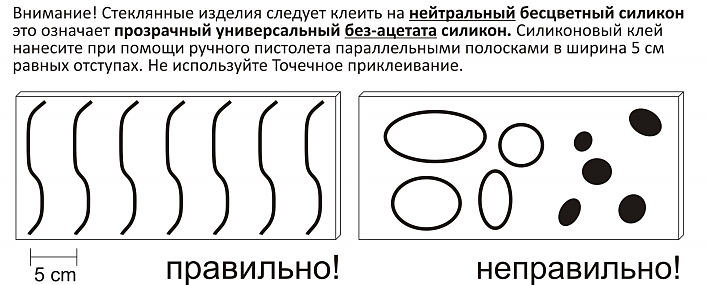 